第2课时　唯物主义和唯心主义知识体系梳理一、唯物主义1.唯物主义认为,①　　　　　　是本原,先有物质后有意识,②　　　　　　　　　　　。 2.唯物主义有三种基本形态。(1)古代朴素唯物主义,认为世界是③　　　　的,坚持了唯物主义的根本方向。但它把物质归结为④　　　　　　　　　,就把复杂问题简单化了。 (2)近代形而上学唯物主义,丰富和发展了唯物主义。但它把物质归结为⑤　　　　　　　　　　　　,因而具有⑥　　　　　　　　　　　　　　　　等局限性。 (3)辩证唯物主义和历史唯物主义正确地揭示了⑦　　　　　　　　　　,反映了社会历史发展的客观要求,反映了最广大人民群众的根本利益。它是无产阶级的科学的⑧　　　　　　　　　,是我们认识世界和改造世界的强大思想武器。 二、唯心主义1.唯心主义认为,⑨　　　　　　是本原,先有意识后有物质,⑩　　　　　　　　　　　。 2.唯心主义的两种基本形态。(1)主观唯心主义把　　　　　　　　　　　夸大为唯一的实在,当成本原的东西,认为客观事物以至整个世界,都依赖于人的主观精神。 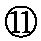 (2)客观唯心主义把　　　　　　看作世界的主宰和本原,认为现实的物质世界只是这些客观精神的外化和表现。 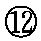 3.唯物主义、唯心主义和辩证法、形而上学的关系。(1)辩证法和形而上学总是附属于　　　　　　　　　　的哲学体系之中。 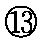 (2)没有游离于唯物主义和唯心主义之外的　　　　　　　　　　　的独立派别。 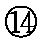 (3)　　　　　　　　　　　要么与唯物主义结合,要么同唯心主义共处。 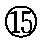 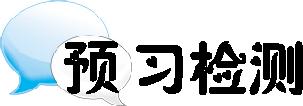 1.古希腊哲学家泰勒斯提出:“水是万物的始基。”中国春秋时代《管子》一书中也指出:“水者,何也?万物之本原也。”他们的观点属于(　　)。A.唯心主义的观点	B.科学的物质观C.辩证唯物主义观点	D.朴素唯物主义物质观2.下列选项中,具有唯物主义倾向的是(　　)。①天行有常,不为尧存,不为桀亡　②天地合而万物生,阴阳接而变化起　③天地万物都是“绝对精神”的产物　④存在即被感知A.①②	B.③④	C.①③	D.②④3.对唯物主义和唯心主义理解正确的是(　　)。①凡是唯物主义一定完全正确,凡是唯心主义一定一无是处　②凡唯物主义一定认为世界的本原是物质,凡唯心主义一定认为世界的本原是意识　③唯物主义有不科学的,唯心主义也有一定的可取之处　④唯物主义和唯心主义的关系问题是哲学的基本问题A.①②	B.②③	C.③④	D.①④4.德国哲学家黑格尔认为,“绝对观念”是宇宙之源、万物之本,世界的运动变化乃是“绝对观念”自我发展的结果。下列与此观点类似的是(　　)。A.气者,理之依也	B.我思故我在C.眼开则花在,眼闭则花谢	D.理在气先,理生万物5.辩证法同形而上学的斗争(　　)。A.是客观唯心主义同主观唯心主义的斗争	B.是唯物主义同唯心主义斗争的表现形式C.从属于唯物主义同唯心主义的斗争	D.是辩证唯物主义同机械唯物主义的斗争知识体系梳理①物质　②物质决定意识　③物质　④具体的物质形态　⑤自然科学意义上的原子　⑥机械性、形而上学性和历史观上的唯心主义　⑦物质世界的基本规律　⑧世界观和方法论　⑨意识　⑩意识决定物质　人的主观精神　客观精神　唯物主义或唯心主义　辩证法或形而上学　辩证法和形而上学预习检测1.D　2.A　3.B　4.D　5.C